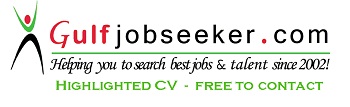 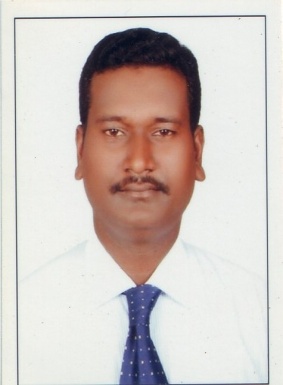 CURRICULAM VITAEA.R. MAHENDRAN.E-mail: ar_mahi2008@yahoo.comOBJECTIVE:	Seeking a professional career that offers ample opportunity to utilize the knowledge and technical experience acquired in the field of civil engineering, to enhance my career and Prove to be an asset to the organization.EDUCATION:AMIE in civil Engineering, Institution of Engineers. . Diploma in Civil Engineering. AVCC. Polytechnic. Mayiladuthurai.Diploma in CAD,  Chidambaram.PMP certification and member of PMI.CAREER HIGHLIGHTS:Over 22 Plus years Experience of civil Professional in site Execution & Estimation.Can independently manage and deliver Projects in defined time schedules.Can easily develop and train users and create a comfort level for them to accept new developments and work efficiently.Open minded to work in complex environment and Projects.Organized working style.Enjoy Challenges and touch deadlines.CAREER AND PERSONAL ACHIEVEMENT IN BRIEF:	1. Proficiency in all aspects of inspection and of works for villa projects.	2. Coordinating with Jafza, consultant Engineers and subcontractors.	3. Overall supervision of plant, machinery, equipments and labours.1. Company	:	VGN Homes pvt ltd,chennai.Position	:	Project Manager -  tranquil project. Projects	:	Construction, Interiors & Joinery. Period		:	From  December 2012 to till date .2. Company	:	Sai Plus Building Contracting LLC,Dubai,UAE.Position	:	Project Manager -   approved. Projects	:	Construction, Interiors & Joinery. Period		:	From  October 2009 to October 2012 .Key Projects:West zone Super market  Satwa, Discovery Garden, Al Barsha, Al Nadha.      The joinery fit out works, Turnkey systemThe Quality Control & time Management.All the Drawings approval from Dubai Municipality & Civil Defense.Adnec Capital Gate 1Abu Dhabi          Client		:.Project		:Fire Stop edge Protection Site Coordination with Client & Consultant.Maintaining the records for Consultant Approval.Maintaining the records for all Quality control.Specialized for mock ups any activity prior to start the work.Preparing daily construction logs for continuous Projects.Maintained an effective liaison with consultants, site Acquisition and service contractors on rollout progress of the allocated group of sites.Assistant to store managers and other department managers.To take more Precaution for safety in site.Minutes of meeting with sub contractors. Orient  Chowking Restaurant LLC          Project	: Al  Quoz, Satwa,  , Financial Center, .     Joinery fit out works for the above Project3. Company	:	DSC infrastructure, (L.L.C),Dubai,UAE.Position	:	Site Manager.Project		:	Jumeirah park projects.Period		:	01.03.2008 to31.04.2009.RESPONSIBILITY OF WORK:	Base for foundation for villasIssuing Bar bending Schedule for all structure works and form works for all villasSpecialized for mock ups any activity prior to start the work.Preparing daily construction logs for continuous Projects.Maintained an effective liaison with consultants, site Acquisition and service on rollout progress of the allocated group of sites.In charge of Night shift and co-ordinate with concrete pouring, Bar bending workshop and form work teamsTo take more Precaution for safety in site.4. Company	: Sembawang (Punjlloyed) Engineers and Constructors              (Singapore base MNC) Jebel Ali Free zone – Dubai,UAE.Client		:	Nakheel.Project		:	Management, TurnerConsultant	:	ECGProject 	:	  –  -1Total 		:	36 nos (G+5)Total Unit	:	2772 unitTotal Cost	:	452 Million DirhamDesignation	:	QA/AC inspector/ Site Engineer Total – 924 units From Jan                                			2006 to 8 May 2008RESPONSIBILITY OF WORK:	Executing excavation for 18 Blocks, replacing excavated soil by sabka to ensure good base for foundation.Issuing Bar bending Schedule for all structure works.Maintaining the records for concrete cubs.Maintaining the records for all Quality control checks of concrete cubes and FDT.Specialized for mock ups any activity prior to start the work.Execution of architectural works for 12 blocks.Preparing daily construction logs for continuous Projects.Maintained an effective liaison with consultants, site Acquisition and service contractors on rollout progress of the allocated group of sites.Assistant to store managers and other department managers.To take more Precaution for safety in site.Computer data entry experience with word & Excel.5. Company	:	ESCORTS BUILDERS, Kumbakonam, Tamil .Position	:	Site EngineerProjects	:	GAIL Projects - Construction of Residential Buildings & Commercial Buildings. 			Apartments at Kumbakonam, Tamil Nadu, India.Period		:	From March 2002 to Dec’2005.JOB DESCRIPTION & RESPONSIBILITIES:Execution of works from excavation to RCC of the frames and slabs Masonry and Finishes.Assisted the Project Engineer for analysis and design of some structure before execution.Liasoning and supervising the construction activities.Monitored the operation of heavy equipments like Excavator, Loader, Crane, Shovel, Dump truck and the Manpower in the Site. Site Inspection & Coordinate with Site Assistants.Submit Inspection request and getting approval for concrete casting.Well versed in pre planning of works such day-to-day Planning, monthly planning and preparing whole project schedule.Technical supports to site assistants.6. Company	:	NANDHINI CONSTRUCTIONS, Erode, .Position	:	Site EngineerPeriod		:	May 1993 to Jan 2002Projects	:	1. Official Quarters for public work department			2. Extension of Govt. Quarters & Offices at Erode			3. Water supply and drainage project at Erode, .Duties & ResponsibilitiesAs Quality Surveyor, Calculating the quantity of works and preparing stage bills, invoice for subcontractors.Liasoning and supervising the construction activities.Managing the Manpower for the Optimum productivities.Preparation of daily reports including manpower and Equipment.Execution of works from Excavation to RCC of the frames and slabs, masonry and finishes.Prepare the measurement sheets and submitted to concern departments.Took care of the Site administration.Other Credential:	Posses a good communication, Presentation interpersonal and management skills, such as lead motivate and guide a team with positive attitude.Computer Knowledge:Windows 2000/XPMs OfficeDiploma in AutoCADPersonal Particulars:  Name				:	A.R.MAHENDRANDate of Birth			:	10-04-1975Sex				:	MaleNationality			:	IndianReligion			:	HinduMarital Status		            :	MarriedLanguages Known		:	Tamil, English, Hindi, Punjabi & Malayalam Visa status                              :           Visit Visa(from 24 may 2015 up to 22 aug 2015) Declaration:I hereby declare that the above particulars are true to the best of my knowledge and belief.                                                                                                        Yours faithfully                                                                                                       A.R.Mahendran